Codifica: MDO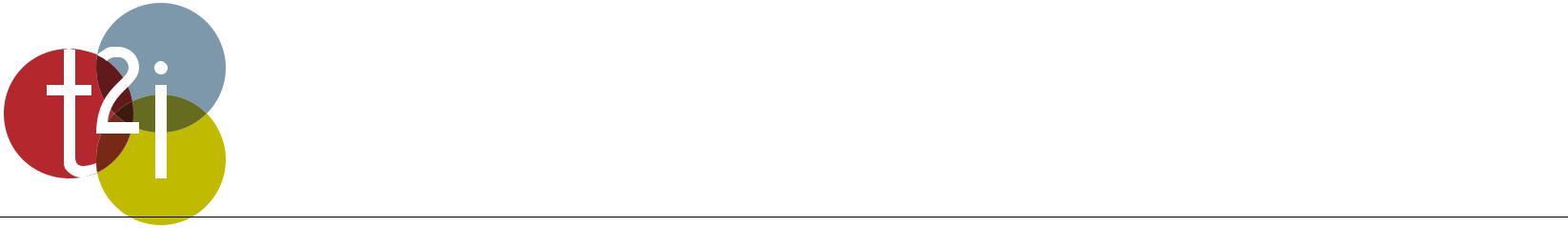 Rev. 01 del 2014-08-05Pag. 1 di 2DOMANDA DI AMMISSIONECorso di Formazione:  START UP - FUTURI IMPRENDITORIIl/La sottoscritto/a	____________________________________________________________________Nato/a il ____________________ a ___________________________________________ Prov. (_______)chiede di essere ammesso alla selezione per il corso di formazione sopra indicato. A tal fine comunica:di essere in possesso della cittadinanza italiana ovvero della cittadinanza di uno Stato membro dell’Unione Europea (specificare quale) ___________________________________________di essere residente in Via/Piazza ___________________________________________ n _______ nel comune di _____________________________________________ C.A.P. _______ Prov. (_____) Telefono _____________________ Cell. _________________ e-mail ____________________________di essere in possesso del seguente titolo di studio ________________________________________con votazione _______________ conseguito il _______________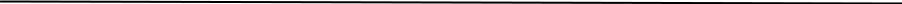 Dichiara inoltre:di essere inoccupato dal _______________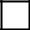 di essere non occupato dal _______________ Iscritto alle liste di collocamento da _______________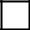 di essere occupato presso ___________________________________________ dal _______________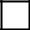 ruolo __________________________________________________Altre informazioniSettore e idea d’impresaMotivazione per la partecipazione al corsoDocumenti da Allegare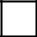 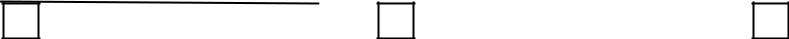 identitàt2i – trasferimento tecnologico e innovazione s.c. a r.l.Codifica: MDO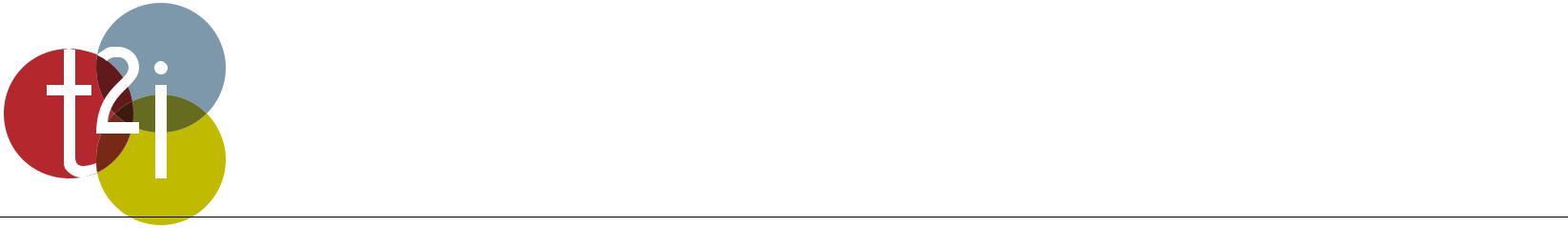 Rev. 01 del 2014-08-05Pag. 2 di 2DOMANDA DI AMMISSIONEINFORMATIVA ALL’INTERESSATO (articolo 13, D. Lgs. 196/2003)Ai sensi di quanto previsto dal Decreto legislativo n. 196/2003 (Codice in materia di protezione dei dati personali), il trattamento delle informazioni che la riguardano sarà improntato ai principi di correttezza, liceità e trasparenza e di tutela della sua riservatezza e dei suoi diritti.FINALITA' DEL TRATTAMENTOI dati da Lei forniti verranno trattati per l’espletamento da parte di t2i – trasferimento tecnologico e innovazione s.c. a r.l. delle finalità statutarie e degli obblighi civili, fiscali e contabili connessi alla vita dell’Azienda quali, a titolo esemplificativo, invio di materiale informativo, ricezione prenotazioni, iscrizioni ad iniziative di formazione, attività di stage ed avvio al lavoro e/o convegni e seminari e loro svolgimento, formalizzazione di offerte, ordini, contratti ed emissione fatture.CONFERIMENTO DEI DATIIl trattamento dei dati oltre ad una archiviazione manuale sarà effettuato anche con l’ausilio di strumenti informatizzati, elettronici o comunque automatizzati.MODALITA’ DI TRATTAMENTO DEI DATIIl conferimento dei dati è facoltativo. L’eventuale rifiuto di conferire tali dati può comportare l’impossibilità da parte di t2i – trasferimento tecnologico e innovazione s.c. a r.l. di gestire il rapporto con il soggetto interessato.COMUNICAZIONE DEI DATI PERSONALIPer il conseguimento delle predette finalità, t2i – trasferimento tecnologico e innovazione s.c. a r.l. potrebbe condividere, rendere disponibile o trasmettere i Dati Personali agli Enti e alle Autorità competenti in adempimento degli obblighi di Legge o regolamento, a Banche e/o Istituti di Credito selezionati per i versamenti e le riscossioni, a Società di Assicurazioni, a Camere di Commercio, a professionisti per l’attività di rendicontazione e certificazione del bilancio, a Enti di elaborazione dati esterni, ad eventuali laboratori di analisi, taratura, certificazione e test che collaborano con l’azienda ed Enti di elaborazione dati esterni. I suoi dati, inoltre, potranno essere comunicati ad aziende, società, enti, organismi vari, comprese associazioni temporanee d’impresa collegate a t2i – trasferimento tecnologico e innovazione s.c. a r.l., esclusivamente per le finalità espresse nel paragrafo “Finalità del trattamento”.DIFFUSIONE DEI DATI PERSONALII dati personali possono essere diffusi e/o comunicati, per i medesimi scopi espressi nel capitolo “Finalità del trattamento”, ad altri soggetti quali, a titolo esemplificativo, Enti Ministeriali, Regionali, Provinciali, Comunali, Camere di Commercio, Organismi Camerali, INPS, INAIL, Ufficio Imposte, Enti di elaborazione dati esterni, Enti Assicurativi.TITOLARE DEL TRATTAMENTO E RESPONSABILE DEL TRATTAMENTOIl titolare del trattamento è: t2i – trasferimento tecnologico e innovazione s.c. a r.l. via Roma, 4 31020 – Lancenigo di Villorba (TV).Il titolare del trattamento, sulla scorta dell’analisi della struttura e dell’organizzazione dell’azienda, ha ritenuto opportuno designare quale responsabile del trattamento il rag. Giorgio Monolo di t2i – trasferimento tecnologico e innovazione s.c. a r.l. con sede in via Roma, 4 31020 – Lancenigo di Villorba (TV), Tel. 0422/1742100 Fax 0422/608866 – e-mail: privacy@t2i.itDIRITTI DELL’INTERESSATOIn ogni momento potrà esercitare i Suoi diritti nei confronti del titolare del trattamento, ai sensi dell’art. 7 del D. lgs. 196/2003, che per sua comodità riproduciamo integralmente:Decreto Legislativo n. 196/2003Art. 7 – Diritto di accesso ai dati personali ed altri dirittiL’interessato ha diritto di ottenere la conferma dell’esistenza o meno di dati personali che lo riguardano, anche se non ancora registrati, e la loro comunicazione in forma intelligibile.L’interessato ha diritto di ottenere l’indicazione:Dell’origine dei dati personali;Delle finalità e modalità del trattamento;Della logica applicata in caso di trattamento effettuato con l’ausilio di strumenti elettronici;Degli estremi identificativi del titolare, dei responsabili e del rappresentante designato ai sensi dell’art. 5, comma2;Dei soggetti o delle categorie di soggetti ai quali i dati personali possono essere comunicati o che possono venirne a conoscenza in qualità di rappresentante designato nel territorio dello Stato, di responsabili o incaricati.L’interessato ha diritto di ottenere:L’aggiornamento, la rettificazione ovvero, quando vi ha interesse, l’integrazione dei dati;La cancellazione, la trasformazione in forma anonima o il blocco dei dati trattati in violazione di legge, compresi quelli di cui non è necessaria la conservazione in relazione agli scopi per i quali i dati sono stati raccolti o successivamente trattati;L’attestazione che le operazioni di cui alle lettere a) e b) sono state portate a conoscenza, anche per quanto riguarda il loro contenuto, di coloro ai quali i dati comunicati o diffusi, eccettuato il caso in cui tale adempimento si rivela impossibile o comporta un impiego di mezzi manifestatamente sproporzionato rispetto al diritto tutelato.L’interessato ha diritto ad opporsi, in tutto o in parte:Per motivi legittimi al trattamento dei dati personali che lo riguardano, ancorché pertinenti allo scopo della raccolta;Al trattamento di dati personali che lo riguardano a fini di invio di materiale pubblicitario o di vendita diretta o per il compimento di ricerche di mercato o di comunicazione commerciale.Sulla base di quanto sopra riportato, apponendo la Sua firma in calce, Lei dà atto che le è stata rilasciata copia del presente documento, con l’informativa ex art. 13 D. lgs. 196/03 e presta il suo consenso al trattamento anche di dati sensibili per le finalità indicate.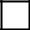 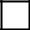 Sulla base di quanto sopra riportato, apponendo la sua firma in calce, Lei può esprimere il consenso al trattamento dei suoi dati personali, relativamente all’attività di invio di materiale informativo e promozionale e di inviti ad eventi formativi o promozionali organizzati da t2i – trasferimento tecnologico e innovazione s.c. a r.l. (punto 4) anche per mezzo del telefono, del telefax, della posta elettronica (di cui contestualmente ci fornisce l’indirizzo:___________________________________@ _________________________).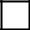 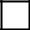 t2i – trasferimento tecnologico e innovazione s.c. a r.l.Copia Documento diCopia Codice Fiscale______________Altro (specificare)Presto il consensoNon presto il consensoPresto il consensoNon presto il consensoData: ____________________FIRMA per accettazione: _______________________________SPAZIO RISERVATO ALLA SEGRETERIASPAZIO RISERVATO ALLA SEGRETERIAData di ricevimentoOre